Методический проект «Содружество»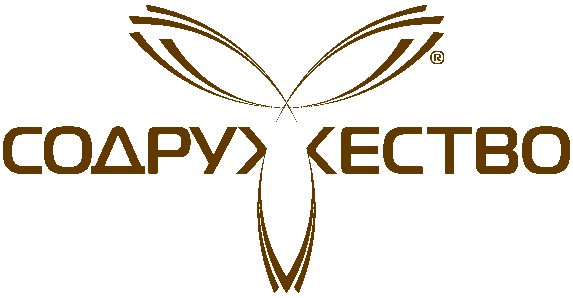 Разработчики проекта: специалисты ЦНМОИнформационная карта проекта: Проект является сетевым, среднесрочным.География проектаДошкольные образовательные организации Лысьвенского городского округаСроки реализации проекта сентябрь 2014 – август 2015 годаУчастники:Администрация и  педагоги ДОО, прошедшие курсовую подготовку по теме,  специалисты ЦНМОАктуальность проекта1 января 2014 года утвержден и введен в практику федеральный государственный образовательный стандарт дошкольного образования (ФГОС ДО).  Один из основных принципов стандарта это – принцип сотрудничества детей и взрослых, признание ребенка полноценным участником (субъектом) образовательных отношений. В стандарте прописано понятие   сотрудничество как конструктивное взаимодействие, которое предполагает общие цели, добровольные, доверительные и долговременные отношения, а также признание ответственности участников ОП за результат. Однако, в практике ДОУ взаимодействие участников ОП осуществляется односторонне без учета интересов детей и запросов родителей. Поэтому возникла необходимость в  создании проекта по осмыслению и освоению технологии сотрудничества, который позволит привлечь большое количество педагогов и организовать работу в деятельностном режиме.  Тема проекта: Освоение педагогами технологии сотрудничества и взаимодействия в соответствии ФГОС ДО на муниципальном и институциональном уровнях. Цель проекта: Создание условий для осмысления и освоения педагогами технологии сотрудничества и взаимодействия в соответствии ФГОС ДО. Задачи: Организовать деятельность сетевых центров на базе ДОО, имеющих позитивный опыт работы по темеВовлечь  педагогов в инновационную деятельность по освоению технологии сотрудничества и взаимодействия Обобщить, описать  и распространить наработанные в ходе проекта материалыПовысить уровень готовности педагогов к освоению технологии сотрудничества и взаимодействияПодготовить педагогов-тьюторов по трем направлениямПроектные линии:Партнерское сотрудничество педагога с детьми (ДОУ № 21)Взаимодействие ДОО и семьи (ДОУ № 27)Алгоритм организации деятельности сетевых центров: Разработка плана апробационной деятельности.Изучение материалов ФГОС и создание общей копилки практик по теме площадки.Апробация  выбранных практик в деятельности каждого участника.Самооценка эффективности апробированных практик.Обобщение наработанного материала.Анализ и оценка деятельности площадки.Представление результатов работы на РМО заместителей по МР.Продукты деятельности сетевых центров: Пакет методических материалов по технологии сотрудничества и взаимодействия в соответствии ФГОС ДО План реализации проекта:1 этап организационный, сентябрь - октябрь 2014 г.Задача: Организовать работу  сетевых центров2 этап основной, ноябрь 2014 г. – май 2015 г.Задача: Организовать работу педагогов - участников проекта  по выбранному направлению 3 этап аналитико-обобщающий, июнь - август 2015 г.Задача: подвести итоги реализации проектаУправление проектомФункции участников проектаЦНМООсуществляет общее руководство проектом.Назначает методистов-кураторов по направлениям работы площадок.Оказывает информационную и методическую помощь руководителям сетевых центров.Принимает участие в осуществлении оценки эффективности апробируемых практик.Участвует в обобщении и оценке деятельности площадки.Оказывает помощь в описании результатов работы площадки.Оформляет материалы для публикации.Сетевой центрОрганизация и координация работы сетевой апробационной площадки по предложенному алгоритму. Детский сад-участникПодбор участников проекта в каждую из 2-х апробационных сетевых площадок (1-2 педагога от ДОО по  каждому направлению)Организационно-методическое сопровождение деятельности педагогов в сетевой площадке.Стимулирование участия педагогов в реализации проекта.Педагог-участникОпределение предмета апробационной деятельности (конкретные этапы технологии)Участие в разработке плана деятельности  площадкиАпробационная деятельностьОбобщение и описание наработанных материаловРефлексия и оценка собственного вклада в коллективный продукт деятельности площадкиПодготовка материалов для публикацииРиски:Неготовность педагога к самостоятельной апробационной деятельности. Пути предупреждения риска:Ответственный подход администрации ДОО к выбору участников проектаПлотный контроль за работой участника в проекте со стороны заместителя заведующего ДООНевыполнение сроков реализации проекта из-за загруженности педагогов. Пути предупреждения риска:Определить участие в проекте единственной методической темой для педагога на этот учебный годВыделить в ДОО методический день для работы по проектуНевысокий уровень разработанных материалов. Пути предупреждения риска:Предварительное обсуждение материалов на уровне ДОО с заместителями заведующего и коллегами Помощь со стороны методиста-куратораДополнительная работа с материалами после завершения проектаРесурсы:Административные: отбор кандидатур, стимулирование, контрольКадровые: специалисты ЦНМО, педагоги, руководители сетевых центров, заместители заведующего по методической работе, прошедшие курсовую подготовку по темеМатериально-технические: помещения для проведения семинаров, средства для оформления материалов (электронные)Организационные: планы работы сетевых центров, алгоритм деятельности сетевых площадок, распределенные обязанности участников проектаФинансовые: стимулирующие выплаты участникам проектаИнформационно-методические: электронные тематические кейсы материалов, консультативная деятельность. Предполагаемый результат реализации проекта:Появление новых эффективных моделей взаимодействия участников ОППовышение готовности педагогов к освоению технологии сотрудничества и взаимодействия в соответствии ФГОС ДОНаработка материалов по технологии сотрудничества и взаимодействия в соответствии ФГОС ДО Наличие подготовленных педагогов-тьюторов по трем направлениям (по 1-2 педагога по нпаравлению)Критерии эффективности проекта:№ п/пМероприятиеСрокответственныйСамоопределение ДОО в качестве сетевых центров До 05.09.2014Руководители ДООПодготовка технического задания для сетевых центровДо 26.09.2014ЦНМОПрезентация проекта «Содружество» на РМО заместителей заведующего по методической работеСентябрь 2014 Васильевых И.Л.Подготовка информационного письма для ДОО об участии в проектеСентябрь 2014 Васильевых И.Л.Прием заявок от ДОО на участие в проектеДо 26.09.2014 Руководители сетевых центровПодготовка проекта приказа об организации инновационной деятельности в муниципальной системе образованиядо 30.09. 2014Широглазова Н.И.Планирование работы в сетевых центрах, подготовка технического задания для педагогов-участников проектаДо 01.10.2014Руководители сетевых центровОрганизационные семинары на базе сетевых центровОктябрь 2014Руководители сетевых центровРазработка критериев оценки педагогических продуктовОктябрь – ноябрь 2014ЦНМО№ п/пМероприятиеСрокответственныйИнформационная, консультационная поддержка и сопровождение  ДОО и педагогов – участников проектаПо мере необходимостиЦНМО, руководители сетевых центров, заместители заведующего по МРАпробационная деятельность Ноябрь  – апрель 2015Педагоги, заместители заведующего по МР Семинар по презентации полученных продуктов и оценка деятельности площадкиАпрель 2015Руководители сетевых центров№ п/пМероприятиеСрокответственныйОтбор материалов (педагогических продуктов) для презентации по итогам проектаМай 2015ЦНМО, экспертная группаАнализ и оценка результатов проекта в соответствии с критериями эффективности проектаМай 2015Проектная командаПодготовка и выпуск методических материалов Июнь – август 2015Васильевых И.Л.Презентация продукта  проекта на августовской конференцииАвгуст 2015Васильевых И.Л.КритерииПоказателиВовлеченность педагогов, прошедших курсовую подготовку по теме, в реализацию проекта100% проученных педагоговКачество продукта проектаВостребованность материалов (100% ДОО запросили материалы)Повышение уровня готовности педагогов (участников проекта) к освоению технологии Уровень повысится у 100% участников (по результатам входной и выходной диагностики)Изменения в образовательном процессеПоявление новых образовательных практик на уровне ДОО